Использование образовавшейся экономииС выходом Постановления Правительства РФ от 25 января 2017 г. N 73 "О внесении изменений в некоторые акты Правительства Российской Федерации" в Системе был реализован механизм формирования изменения лота плана-графика по кнопке [Изменение лота ПГ по результатам экономии]. Данный механизм применяется в случае наличия зарегистрированного сведения о контракте, если цена контракта была уменьшена по сравнению с НМЦК извещения.Для формирования изменения лота плана-графика закупок по результатам экономии необходимо раскрыть в навигаторе папку «Лот плана-графика» и открыть список документов в фильтре «Опубликовано» (Рисунок 105). В открывшемся списке необходимо выбрать лот плана-графика, по которому необходимо отразить экономию и из выпадающего списка нажать на кнопку  [Изменение лота ПГ по результатам экономии].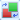 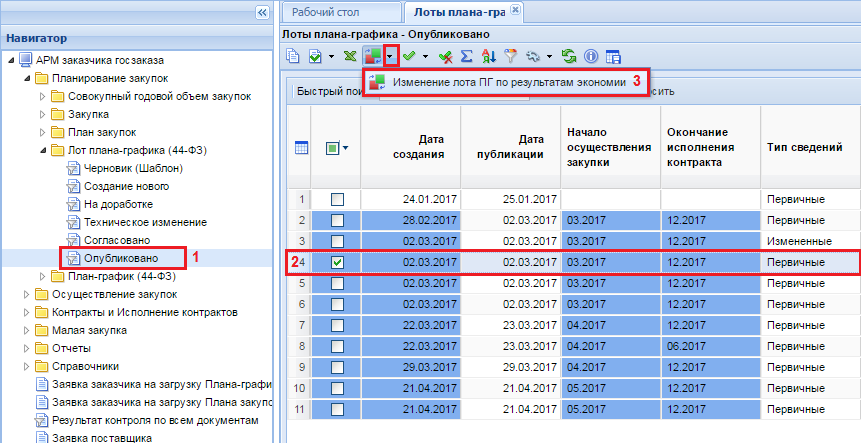 Рисунок 105. Изменение лота ПГ по результатам экономииПо нажатию на кнопку откроется окно редактирования формы лота план-графика (Рисунок 106). Во вкладке «Основные данные» в поле «Обоснование внесения изменений» устанавливается автоматически значение «Образовавшаяся экономия от использования в текущем финансовом году бюджетных ассигнований в соответствии с законодательством Российской Федерации» из справочник.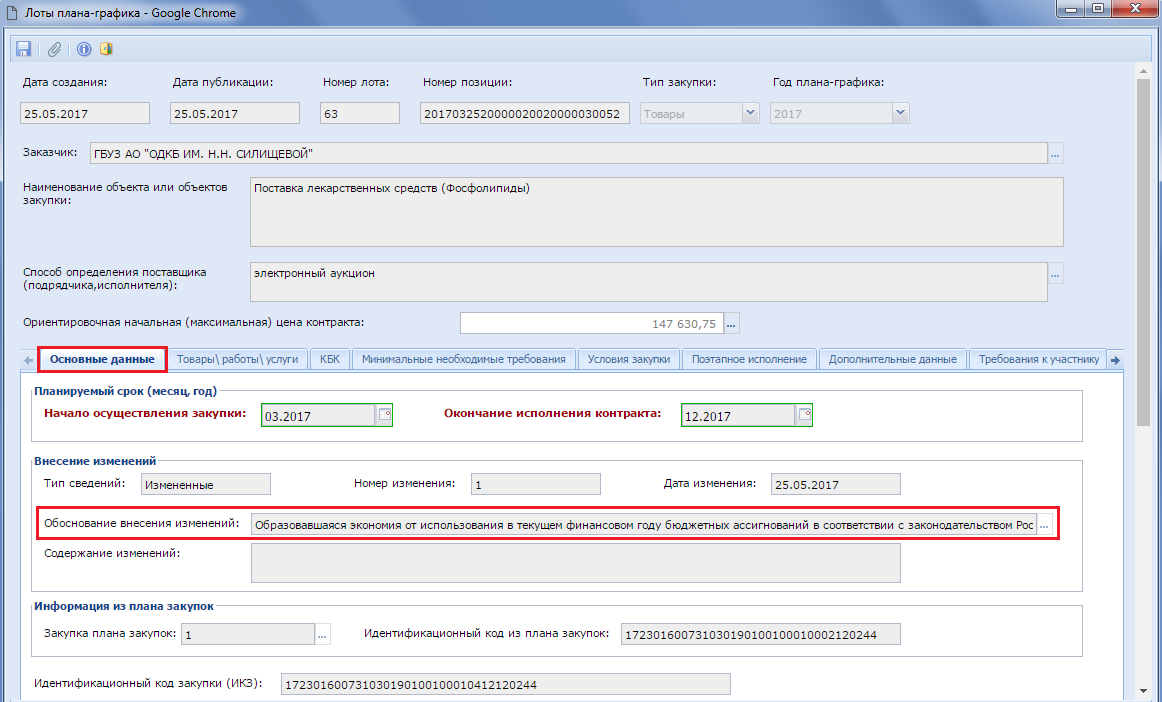 Рисунок 106. Форма изменения лота ПГ по результату экономииВо вкладке «Товары\работы\услуги» никакие изменения производить не надо, все поля в данной вкладке закрыты (Рисунок 107). Контроль проверяющий равенство суммы текущего года и суммы первого года во вкладке «КБК» изменена. В случае формирования изменения лота плана-графика по результатам образовавшейся экономии данный контроль не срабатывает.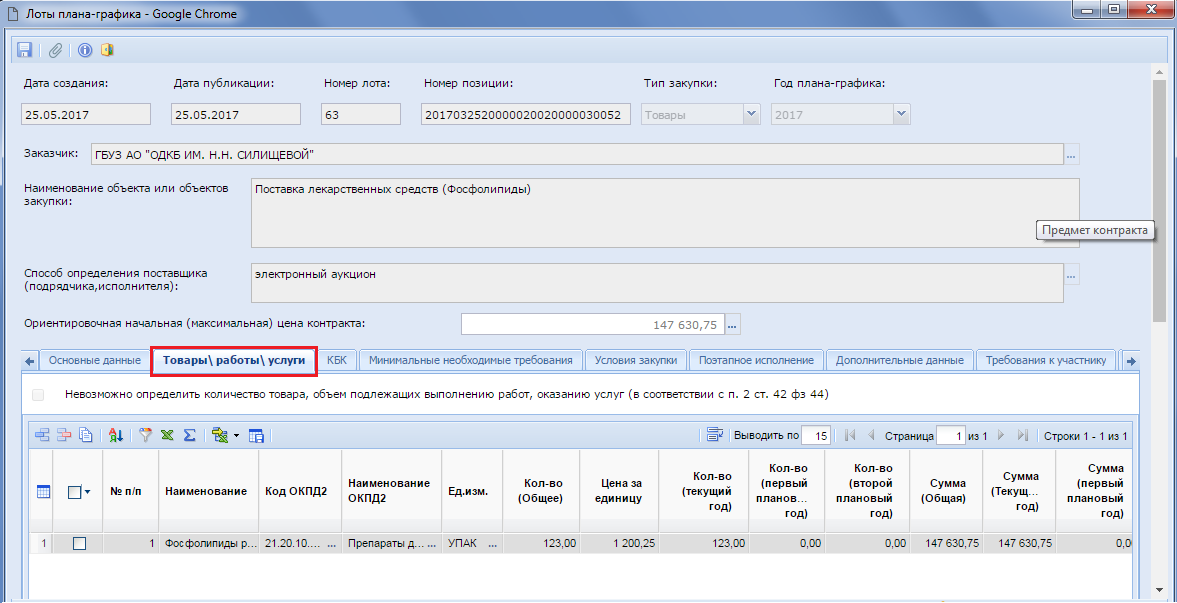 Рисунок 107. Вкладка «Товары\работы\услуги» без возможности корректировки полейВо вкладке «КБК» необходимо скорректировать суммы планируемых выплат (Рисунок 108).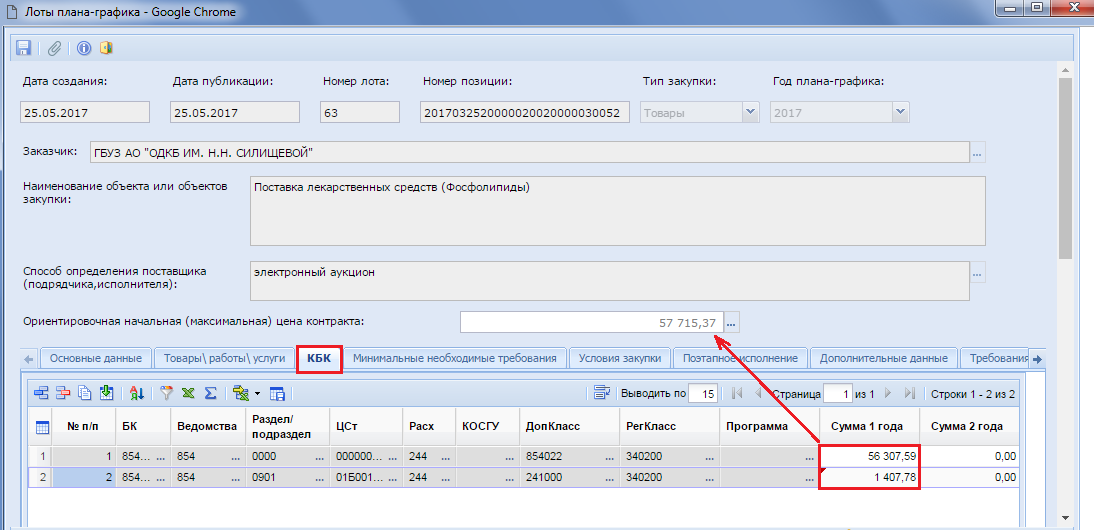 Рисунок 108. Изменение суммы во вкладке «КБК», в соответствии с суммой заключенного контракта или фактического исполнения контрактаИзменение сумм во вкладке «КБК» ведет к автоматическому пересчету значения в поле «Ориентировочная начальная (максимальная) цена контракта» (Рисунок 108), поэтому данное поле следует оставить неизменным скорректировав его значение вручную на значение, которое было в лоте плана-графика на момент заключения контракта, как показано на Рисунок 109.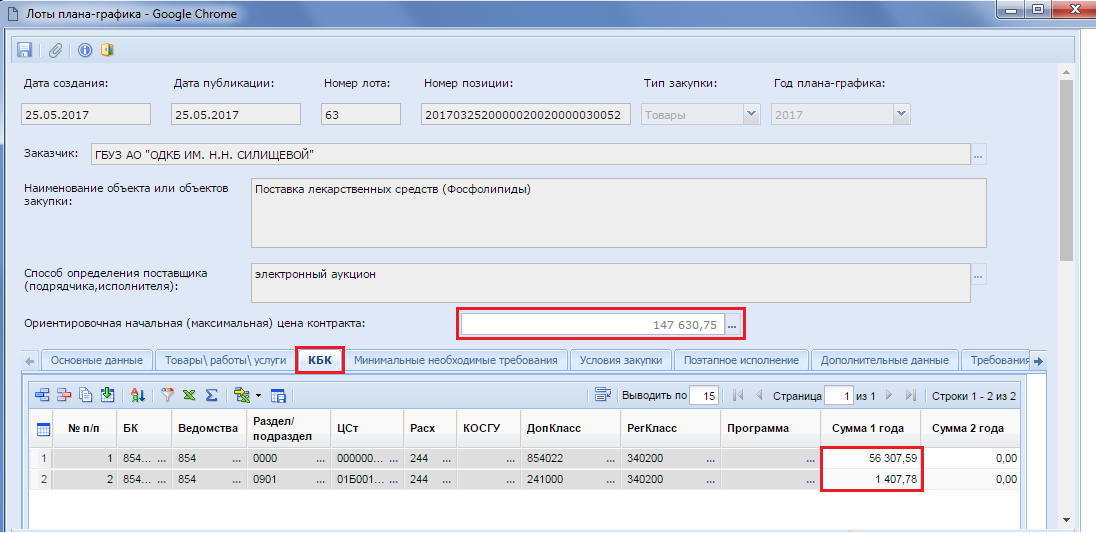 Рисунок 109. Ручная корректировка значения в поле «Ориентировочная начальная (максимальная) цена контракта»Остальные поля во всех вкладках лота плана-графика не доступны для редактирования. После внесения необходимых изменений документ следует сохранить по кнопке  [Сохранить]. На момент сохранения лота плана-графика проверяется введенная сумма во вкладке «КБК» с суммой заключенного контракта. Если же есть итоговое исполнение контракта, то сверка суммы в лоте ПГ происходит по итоговому документу исполнения контракта. Успешно сохраненный документ будет включен в последнюю версию плана-графика закупок.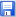 